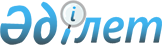 Қазақстан Республикасы Үкіметінің 2009 жылғы 20 наурыздағы № 372 қаулысына өзгеріс енгізу туралыҚазақстан Республикасы Үкіметінің 2010 жылғы 23 ақпандағы № 116 Қаулысы

      Қазақстан Республикасының Үкіметі ҚАУЛЫ ЕТЕДІ:



      1. «Газбен өзара алмасу бойынша жүзеге асырылатын мәмілелердің бағасын белгілеу туралы» Қазақстан Республикасы Үкіметінің 2009 жылғы 20 наурыздағы № 372 қаулысына мынадай өзгеріс енгізілсін:

      1-тармақтағы «2009 жылы» деген сөздер «2009 - 2010 жылдары» деген сөздермен ауыстырылсын.



      2. Осы қаулы 2010 жылғы 1 қаңтардан бастап қолданысқа енгізіледі.      Қазақстан Республикасының

      Премьер-Министрі К.                     Мәсімов
					© 2012. Қазақстан Республикасы Әділет министрлігінің «Қазақстан Республикасының Заңнама және құқықтық ақпарат институты» ШЖҚ РМК
				